ÖĞRENME ALANI:  A- TEKNOLOJİ VE TASARIMIN TEMELLERİÜNİTE:                     A- İNOVATİF DÜŞÜNCENİN GELİŞTİRİLMESİ VE FİKİRLERİN    KORUNMASIKAZANIMLAR:   - Patent belgesi, faydalı model belgesi, marka tescili, endüstriyel tasarım tescili kavramlarını açıklar.
                                    -Fikrî ve sınai mülkiyet haklarının teknolojik ilerlemedeki önemini açıklar.DEĞERLER:              Öğrenciler  fikri ve sınai mülkiyet haklarını tanırken hak, saygı kavramlarını öğrenirlerTEMEL BECERİLER: Ana dilde iletişim, dijital yetkinlik.NEYE İHTİYAÇ DUYACAK (Materyal, Araç-gereç vb.): Teknoloji ve tasarım defteri veya                                          A4 dosya kağıdı, kalemler, dosya.                                        Akıllı tahta; Sunu(patent ile ilgili sunu)ÖĞRENİLECEK KELİMELER:  patent, faydalı model, tescil  MOTİVASYON SORULARI: “ Yeni bir ürün bulunduğunda ya da yeni bir fikir geliştirildiğinde nasıl koruma altına alınır?Bir buluşun gerçek sahibi nasıl kanıtlanır?KONU İLE İLGİLİ BİLGİ (Genel anlamda hangi bilgilerin yer alacağına değinilir)Buluş, icat ve tasarımların nasıl korunacağı üzerinde durulur. Fikri ve sınai mülkiyet haklarının korunmasının hukuki ve sosyal bir sorumluluk olduğu, toplumsal ilerleme ve çevre duyarlılığının uygarlığa katkısı ve etik kurallara uygun davranılması gerektiği vurgulanır.İŞLENİŞ (Kısaca açıklayınız): İnovatif bir fikir geliştirdiniz, yeni bir ürün  ya da yöntem buldunuz. Bu fikirlerin çalınmaması, izinsiz kullanılmaması ve üretilmemesi için korumaya ihtiyaç vardır. Buluşların korunmasını sağlayan bazı belgeler vardır. Bunlar:Patent BelgesiFaydalı Model BelgesiFikri Mülkiyet(Telif Hakkı)Marka TesciliPATENT BELGESİ: Belirli bir süre için buluş sahibine ürünü üretme, kullanma ve satma hakkının verilmesidir. Böylece üçüncü kişilerin ürünü izinsiz kullanmasından korumuş olur ve patent sahibinin izni olmadan kullanamaz. Her buluş patentlenememektedir. Bunun için bazı kriterleri taşıması gerekir. Yenilik Buluş BasamağıSanayide UygulanabilirlikFAYDALI MODEL: Türkiye’ de ve dünyada yeni olan, sanayide uygulanabilen, buluşların sahiplerine 10 yıl süre ile bu buluş konusu ürünü üretme ve pazarlama hakkının tanınmasıdır. Bir buluşun faydalı model belgesi ile korunabilmesi için yeni ve sanayide uygulanabilir olması gerekir.FİKRİ MÜLKİYET (TELİF HAKKI):  Kişinin her türlü fikri emeği ile meydana getirdiği ürünler üzerinde hukuken sağlanan haklardır. Telif hakkı edebiyat, sanat, müzik, mimari, vb. eserleri korur.MARKA TESCİLİ: Marka bir işletmeyi temsil eden işaretlerdir. Bir markanın gerçek sahibi, söz konusu markayı ilk kez düşünen, bir ürün ya da hizmette kullanan ve kullanımına devam eden kişidir. Tescilli bir marka sahibine markanın kullanımına ve başkasına kullanma yetkisi verebilmesine yönelik bir haktır.Günümüzde ülkelerin gelişmesini sağlayan faktörlerden biri de teknolojik gelişmelerdir. Dünyanın herhangi bir yerinde bulunan bir buluş, icat ya da yenilikler tüm dünyayı etkileyebilmektedir. Bulundukları ülkeye ve kişiye katkı sağlayan yenilikler sınai mülkiyet hakları ile korunması gerekir. Türkiye de sınai mülkiyet hakları ile ilişkili işlemleri Türk Patent Enstitüsü yapar.DEĞERLENDİRME: (Hangi yöntem, test vb. araçlarla değerlendirme yapılabilir)Tek. Ve Tas. Öğretmeni								Okul Müdürü T.C. MİLLİ EĞİTİM BAKANLIĞI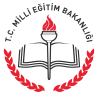               FUAT PAŞA ORTAOKULU                TEKNOLOJİ VE TASARIM DERSİ               DERS PLANI  1. HAFTA(2 ders saati)